เรื่องน่ารู้เกี่ยวกับองค์การบริหารส่วนตำบลท่าม่วง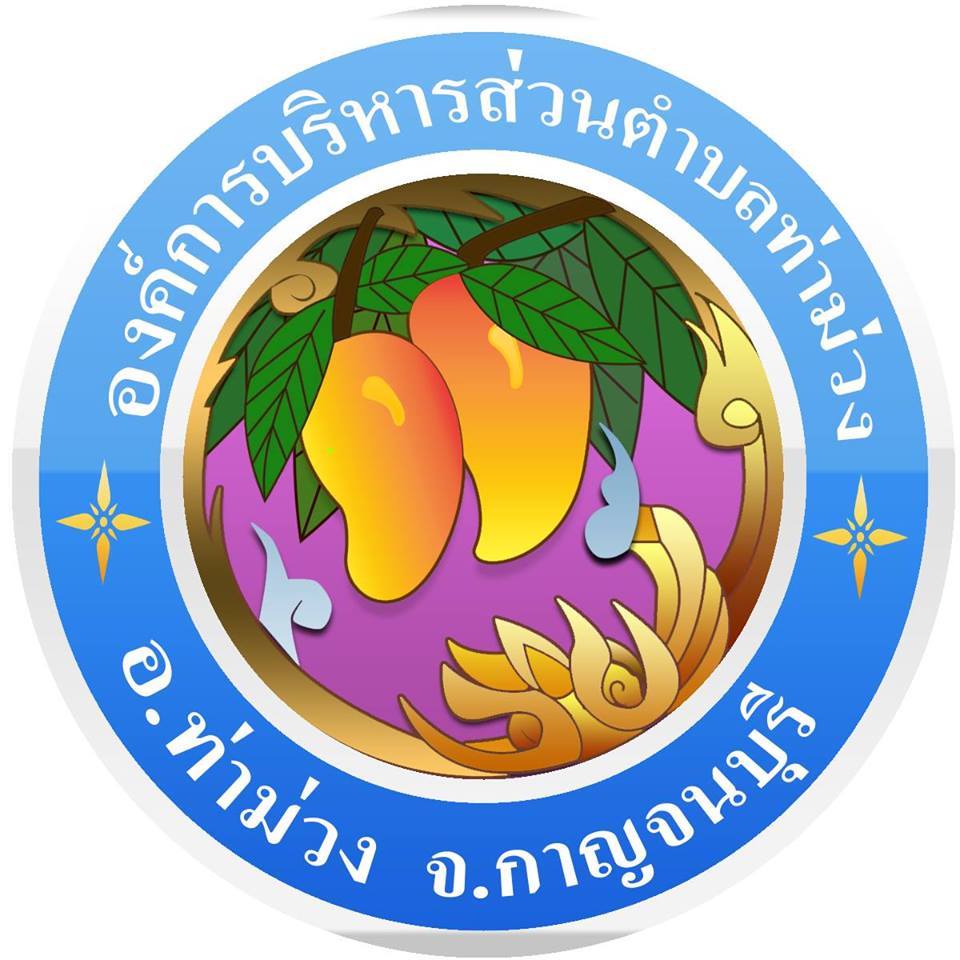 จัดทำโดย   องค์การบริหารส่วนตำบลท่าม่วงอำเภอท่าม่วง    จังหวัดกาญจนบุรีwww.thamuang-kan.go.thโทร 034-612492มีใครรู้บ้างข้อบัญญัติ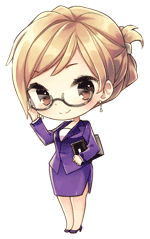 และแผนพัฒนา3ปี ของ อบต.คืออะไร?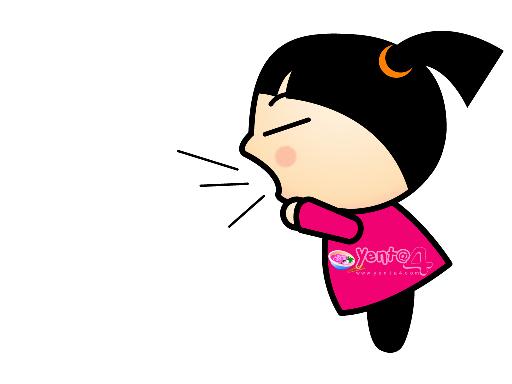 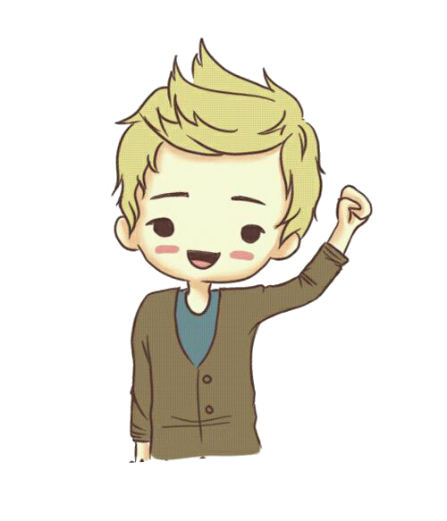 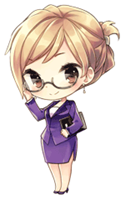 ลองนึกดีๆสิคะ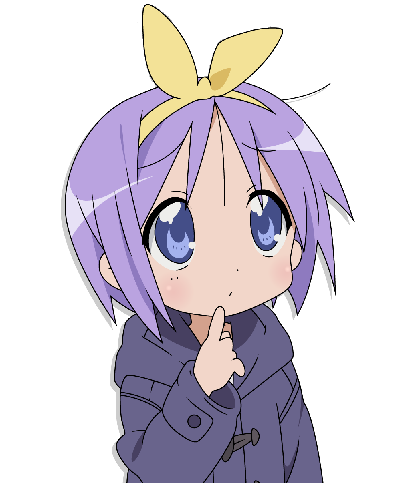 ผมรู้ๆ...ข้อบัญัตขององค์การบริหารส่วนตำบลคือกฎหมายที่องค์การบริหารส่วนตำบลตราขึ้นเพื่อใช้บังคับในเขตขององค์การบริหารส่วนตำบลนั้น ๆ 		เก่งมากเลยค่ะแล้วรู้หรือเปล่าแผนพัฒนาสามปีขององค์การบรหารส่วนตำบลคืออะไร?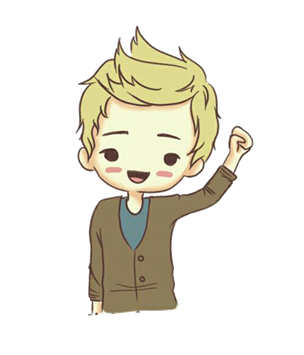 “ แผนพัฒนาสามปี ”   หมายถึง   แผนพัฒนาเศรษฐกิจและสังคมขององค์กรปกครองส่วนท้องถิ่นที่สอดคล้องกันแผนยุทธศาสตร์การพัฒนา   อันมีลักษณะเป็นการกำหนดรายละเอียดแผนงาน   โครงการพัฒนาที่จัดทำขึ้นสำหรับปีงบประมาณแต่ละปี    ซึ่งมีความต่อเนื่องและเป็นแผนก้าวหน้าครอบคลุมระยะเวลาสามปี    โดยมีการทบทวนเพื่อปรับปรุงเป็นประจำทุกปี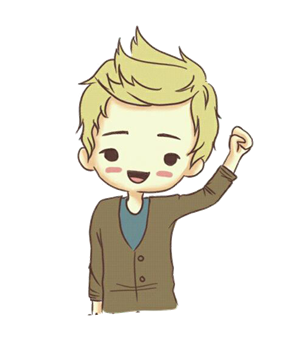 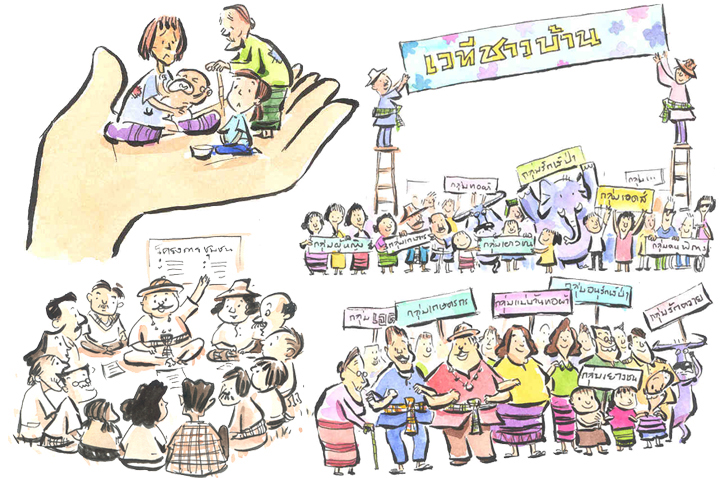 